О       внесении    изменений     в      постановление администрации  Альбусь-Сюрбеевского сельского поселения Комсомольского  района  Чувашской   Республики от  01.11.2017 г.  №61 «Об  утверждении муниципальной        программы        «Управление общественными    финансами   и   муниципальнымдолгом  Альбусь-Сюрбеевского  сельского  поселения   Комсомольского  района  Чувашской Республики» на 2017–2020 годы»В соответствии с пунктом 2 статьи 179 Бюджетного кодекса Российской Федерации администрация Альбусь-Сюрбеевского сельского поселения  Комсомольского  района Чувашской Республики  п о с т а н о в л я е т:1. Внести в муниципальную программу Альбусь-Сюрбеевского сельского поселения  Комсомольского района Чувашской Республики «Управление общественными финансами и муниципальным долгом» на 2017-2020 годы, утвержденную постановлением администрации Альбусь-Сюрбеевского сельского поселения  Комсомольского района Чувашской Республики от 01 ноября 2017 года  № 61  следующие изменения:а) в паспорте муниципальной программы   позицию  семь  изложить в следующей редакции:    б) раздел 6 муниципальной программы изложить в следующей редакции:           «Раздел VI. Обоснование объема финансовых ресурсов и источников финансирования, необходимых для реализации муниципальной программы     Расходы на реализацию муниципальной программы предусматриваются за счет средств федерального и местного бюджета.     Объемы и источники финансирования муниципальной программы в 2017 - 2020 годах составит 864,58  тыс. рублей, в том числе:в 2017 году – 65,435 тыс. рублей;в 2018 году – 652,692 тыс. рублей;в 2019 году – 71,953 тыс. рублей;в 2020 году – 74,500 тыс. рублей;из них средства:федерального бюджета – 276,92 тыс. рублей, в том числе:в 2017 году – 64,935   тыс. рублей;в 2018 году – 66,532   тыс. рублей;в 2019 году – 71,453   тыс. рублей;	в 2020 году – 74,000   тыс. рублей.местного бюджета 587,66 тыс. рублей, в том числе:в 2017 году – 0,5   тыс. рублей;в 2018 году – 586,16   тыс. рублей;в 2019 году – 0,5   тыс. рублей;в 2020 году – 0,5  тыс. рублей.»;       в) приложение №1 к муниципальной программе муниципальной программы «Управление общественными финансами и муниципальным долгом»  изложить в новой редакции, согласно приложению №1 к настоящему постановлению;          г) в приложении к муниципальной программе в паспорте муниципальной подпрограммы «Совершенствование бюджетной политики и эффективное использование бюджетного потенциала Альбусь-Сюрбеевского сельского поселения Комсомольского района Чувашской Республики» позицию семь изложить в следующей редакции:«          д)  раздел 5 муниципальной подпрограммы «Совершенствование бюджетной политики и эффективное использование бюджетного потенциала Альбусь-Сюрбеевского сельского поселения Комсомольского района Чувашской Республики» изложить в следующей редакции:          «Раздел V. Обоснование объема финансовых ресурсов и источников финансирования, необходимых для реализации подпрограммыПрогнозируемый объем финансирования мероприятий подпрограммы в 2017–2020 годах составляет 278,92 тыс. рублей, в том числе:в 2017 году – 65,435 тыс. рублей;в 2018 году – 67,032 тыс. рублей;в 2019 году – 71,953 тыс. рублей;в 2020 году – 74,500 тыс. рублей;из них средства:федерального бюджета – 276,92 тыс. рублей, в том числе:в 2017 году – 64,935   тыс. рублей;в 2018 году – 66,532   тыс. рублей;в 2019 году – 71,453   тыс. рублей;в 2020 году – 74,000   тыс. рублей.местных бюджетов – 2 тыс. рублей, в том числе:в 2017 году – 0,5   тыс. рублей;в 2018 году – 0,5   тыс. рублей;в 2019 году – 0,5   тыс. рублей;в 2020 году – 0,5  тыс. рублей.        Объемы финансирования ежегодно будут уточняться исходя из возможностей бюджета Альбусь-Сюрбеевского сельского поселения  на соответствующий период.Ресурсное обеспечение реализации подпрограммы за счет всех источников финансирования в 2017–2020 годах приведено в приложении № 1 к настоящей подпрограмме, объемы финансирования ежегодно будут уточняться.»;           е) в приложении к муниципальной программе в паспорте муниципальной подпрограммы «Повышение эффективности бюджетных расходов» Альбусь-Сюрбеевского сельского поселения Комсомольского района Чувашской Республики» позицию  шесть  изложить в следующей редакции:          «объем бюджетных ассигнований муниципальной подпрограммы на 2017-2020 годы составит:          в 2017 году – 0 тыс. рублей;          в 2018 году – 585,660 тыс. рублей;          в 2019 году – 0 тыс. рублей;          в 2020 году – 0 тыс. рублей.»;          ж)  в разделе 5 муниципальной подпрограммы «Повышение эффективности бюджетных расходов» абзац первый изложить в следующей редакции:          в 2017 году – 0 тыс. рублей;          в 2018 году – 585,660 тыс. рублей;          в 2019 году – 0 тыс. рублей;          в 2020 году – 0 тыс. рублей.»;        2. Настоящее постановление вступает в силу с момента его официального опубликования в информационном бюллетене «Вестник Альбусь-Сюрбеевского сельского поселения». Глава  Альбусь-Сюрбеевского  сельского поселения   							           В.Н.ГордеевПриложение 1 к постановлению администрации Альбусь-Сюрбеевского	 	                                                                                                    сельского поселения № 51 от 09.10.2018РЕСУРСНОЕ  ОБЕСПЕЧЕНИЕ  ПРОГРАММЫ «УПРАВЛЕНИЕ ОБЩЕСТВЕННЫМИ  ФИНАНСАМИ и МУНИЦИПАЛЬНЫМ ДОЛГОМАЛЬБУСЬ-СЮРБЕЕВСКОГО  СЕЛЬСКОГО  ПОСЕЛЕНИЯ  КОМСОМОЛЬСКОГО  РАЙОНА  ЧУВАШСКОЙ  РЕСПУБЛИКИЧАВАШ  РЕСПУБЛИКИКОМСОМОЛЬСКИ РАЙОНЭЛЬПУС  ЯЛ                 ПОСЕЛЕНИЙĔН          АДМИНИСТРАЦИЙĔЙЫШĂНУ«09» октябрь 2018 с. № 51Эльпус  ялĕ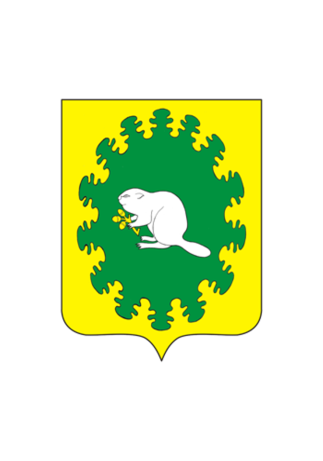 ЧУВАШСКАЯ РЕСПУБЛИКАКОМСОМОЛЬСКИЙ РАЙОНАДМИНИСТРАЦИЯ АЛЬБУСЬ-СЮРБЕЕВСКОГО СЕЛЬСКОГО ПОСЕЛЕНИЯПОСТАНОВЛЕНИЕ«09»  октября  .  № 51          деревня Альбусь-СюрбеевоОбъемы финансирования муниципальной программыобъем финансирования мероприятий муниципальной программы в 2017–2020 годах составляет  864,58 тыс. рублей, в том числе:    в 2017 году – 65,435 тыс. рублей;    в 2018 году – 652,692 тыс. рублей;    в 2019 году – 71,953 тыс. рублей;    в 2020 году – 74,500 тыс. рублей;из них средства:федерального бюджета – 276,92 тыс. рублей, в том числе:в 2017 году – 64,935   тыс. рублей;в 2018 году – 66,532   тыс. рублей;в 2019 году – 71,453   тыс. рублей;в 2020 году – 74,000   тыс. рублей.местного бюджета 587,66 тыс. рублей, в том числе:в 2017 году – 0,5   тыс. рублей;в 2018 году – 586,16   тыс. рублей;в 2019 году – 0,5   тыс. рублей;в 2020 году – 0,5  тыс. рублей.Объемы финансирования за счет бюджетных ассигнований уточняются при формировании бюджета сельского поселения  на очередной финансовый год и плановый период.Объемы и источники финансирования подпрограммы с разбивкой по годам ее реализациипрогнозируемый объем финансирования мероприятий подпрограммы в 2017–2020 годах составляет 278,92 тыс. рублей, в том числе:в 2017 году – 65,435 тыс. рублей;в 2018 году – 67,032 тыс. рублей;в 2019 году – 71,953 тыс. рублей;в 2020 году – 74,500 тыс. рублей;из них средства:федерального бюджета – 276,92 тыс. рублей, в том числе:в 2017 году – 64,935   тыс. рублей;в 2018 году – 66,532   тыс. рублей;в 2019 году – 71,453   тыс. рублей;в 2020 году – 74,000   тыс. рублей.местных бюджетов – 2 тыс. рублей, в том числе:в 2017 году – 0,5   тыс. рублей;в 2018 году – 0,5   тыс. рублей;в 2019 году – 0,5   тыс. рублей;в 2020 году – 0,5  тыс. рублей.Объемы финансирования подпрограммы уточняются при формировании бюджета Альбусь-Сюрбеевского сельского поселения Комсомольского района Чувашской Республики на очередной финансовый год и плановый периоды»;СтатусНаименование  муниципальной   программы (подпрограммы  муниципальной  программы), основного  мероприятияОтветственный исполнитель, соисполни-
тели, заказчик-координаторКод бюджетной классификации Код бюджетной классификации Код бюджетной классификации Код бюджетной классификации Код бюджетной классификации Расходы по годам, тыс. рублейРасходы по годам, тыс. рублейРасходы по годам, тыс. рублейРасходы по годам, тыс. рублейСтатусНаименование  муниципальной   программы (подпрограммы  муниципальной  программы), основного  мероприятияОтветственный исполнитель, соисполни-
тели, заказчик-координаторГРБСРзПрЦСРВРВР2017 год2018 год2019 год2020 год1234567713141516
Муниципальная программа «Управление общественными финансами и  муниципальным  долгом Альбусь-Сюрбеевского сельского поселения» 
на 2017–2020 годывсегоxxxxx65,435652,69271,95374,500
Муниципальная программа «Управление общественными финансами и  муниципальным  долгом Альбусь-Сюрбеевского сельского поселения» 
на 2017–2020 годыответственный исполнитель –администрация Альбусь-Сюрбеевского сельского поселения xxxxx65,435652,69271,95374,500Подпрограмма 1«Совершенствование бюджетной политики и эффективное использование бюджетного потенциала Альбусь-Сюрбеевского сельского поселения» всегоххххх64,93567,03271,95374,500Основное мероприятие 1Развитие бюджетного планирования, формирование  бюджета  Альбусь-Сюрбеевского сельского поселения Комсомольского района Чувашской Республики на очередной финансовый год и плановый периодответственный исполнитель – администрация Альбусь-Сюрбеевского сельского поселения 8708700,50,50,50,5Основное мероприятие 1Развитие бюджетного планирования, формирование  бюджета  Альбусь-Сюрбеевского сельского поселения Комсомольского района Чувашской Республики на очередной финансовый год и плановый периодответственный исполнитель – администрация Альбусь-Сюрбеевского сельского поселения Итого 0,50,50,50,5Основное мероприятие 5Осуществление мер финансовой поддержки бюджетов муниципаль-ных районов, городских округов и поселений, направленных на обеспечение их сбалансированности и повышение уровня бюджетной обеспе-ченностиответственный исполнитель – администрация Альбусь-Сюрбеевского сельского поселения12012059,88265,28264,16566,733Основное мероприятие 5Осуществление мер финансовой поддержки бюджетов муниципаль-ных районов, городских округов и поселений, направленных на обеспечение их сбалансированности и повышение уровня бюджетной обеспе-ченностиответственный исполнитель – администрация Альбусь-Сюрбеевского сельского поселения2402405,0531,2507,2887,267Основное мероприятие 5Осуществление мер финансовой поддержки бюджетов муниципаль-ных районов, городских округов и поселений, направленных на обеспечение их сбалансированности и повышение уровня бюджетной обеспе-ченностиответственный исполнитель – администрация Альбусь-Сюрбеевского сельского поселенияИтогоИтогоИтогоИтогоИтого64,93566,53271,45374,000Подпрограмма 2«Повышение эффективности бюджетных расходов  Альбусь-Сюрбеевского сельского поселения» всегохххх х0,0585,6600,0,0Подпрограмма 2«Повышение эффективности бюджетных расходов  Альбусь-Сюрбеевского сельского поселения» ответственный исполнитель –  администрация сельского поселенияхххх х0,0585,6600,00,0Основное мероприятие 1Повышение качества управления муниципальными финансамихххх х0,0585,6600,00,0Подпрограмма 3«Управление  муниципальным  имуществом  Альбусь-Сюрбеевского сельского поселения Комсомольского района Чувашской Республики» всегохххххххх0,0Подпрограмма 3«Управление  муниципальным  имуществом  Альбусь-Сюрбеевского сельского поселения Комсомольского района Чувашской Республики» ответственный исполнитель –  администрация сельского поселенияхххххххх0,0Основное мероприятие 1Создание условий для максимального вовлечения в хозяйственный оборот муниципального имущества, в том числе земельных участковхххххххх0,0